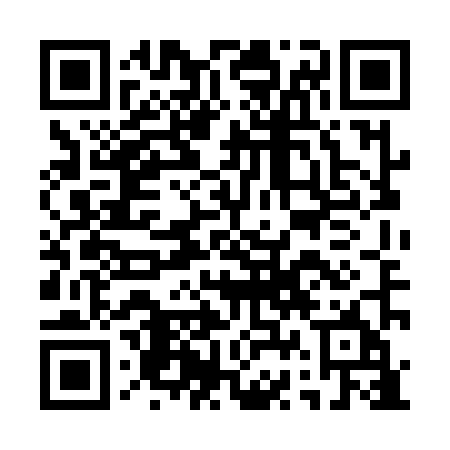 Prayer times for Villa de Merlo, ArgentinaWed 1 May 2024 - Fri 31 May 2024High Latitude Method: NonePrayer Calculation Method: Muslim World LeagueAsar Calculation Method: ShafiPrayer times provided by https://www.salahtimes.comDateDayFajrSunriseDhuhrAsrMaghribIsha1Wed6:307:531:174:196:418:002Thu6:307:541:174:186:407:593Fri6:317:541:174:176:397:584Sat6:317:551:174:176:387:575Sun6:327:561:174:166:377:566Mon6:327:561:174:156:377:567Tue6:337:571:174:156:367:558Wed6:347:581:174:146:357:549Thu6:347:591:164:136:347:5410Fri6:357:591:164:136:337:5311Sat6:358:001:164:126:337:5212Sun6:368:011:164:116:327:5213Mon6:378:011:164:116:317:5114Tue6:378:021:164:106:317:5115Wed6:388:031:164:106:307:5016Thu6:388:031:164:096:297:5017Fri6:398:041:174:096:297:4918Sat6:398:051:174:086:287:4919Sun6:408:051:174:086:287:4820Mon6:408:061:174:076:277:4821Tue6:418:071:174:076:267:4722Wed6:418:071:174:076:267:4723Thu6:428:081:174:066:267:4724Fri6:438:091:174:066:257:4625Sat6:438:091:174:066:257:4626Sun6:448:101:174:056:247:4627Mon6:448:101:174:056:247:4628Tue6:458:111:174:056:247:4529Wed6:458:121:184:056:237:4530Thu6:468:121:184:046:237:4531Fri6:468:131:184:046:237:45